上海冷冻空调行业协会Shanghai Refrigeration and Air-conditioning Institute上冷协发（2021）第07号＿＿＿＿＿＿＿＿＿＿＿＿＿＿＿＿＿＿＿＿＿＿＿＿＿＿＿＿＿＿＿＿＿＿＿＿＿＿＿＿＿＿＿＿＿＿＿＿＿＿＿＿＿＿＿＿＿＿＿＿＿＿＿＿＿＿＿＿＿＿＿＿＿＿＿＿＿＿＿＿＿＿＿＿＿＿＿＿＿＿关于开展2019-2020年度“优质工程奖”评选活动的通知为贯彻执行“质量第一”方针，坚持“质量兴业”的宗旨，推动上海冷冻空调行业协会各会员单位，进一步增强质量意识，规范工程安装，争创优质工程，协会2019-2020年度“优质工程奖”评选活动即日启动。请申报单位对照“优质工程奖”评选办法，填写“优质工程奖”申报表（可在协会官网sh-lengdong.com资料下载栏目下载），于9月10日前将申报材料送达上海冷冻空调行业协会工程专业委员会办公室。联系电话：66086282/66086281/66086280联系人：鲍耀敏13120671182  邮箱：347801939@QQ.com        吴  靖13651809910  邮箱：hqqjjww@126.com地址：静安区胶州路699号403室  邮编200040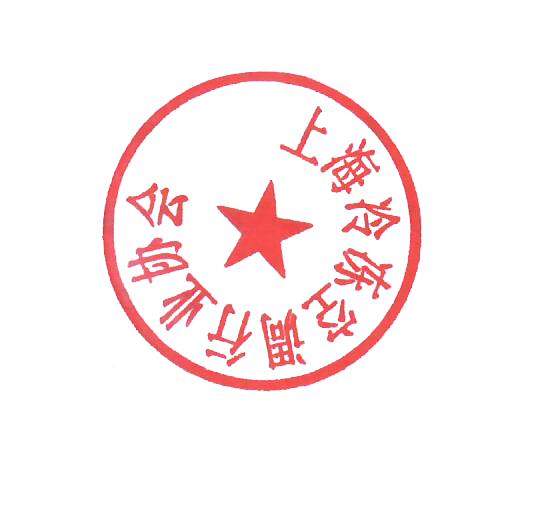 上海冷冻空调行业协会2021年7月15日